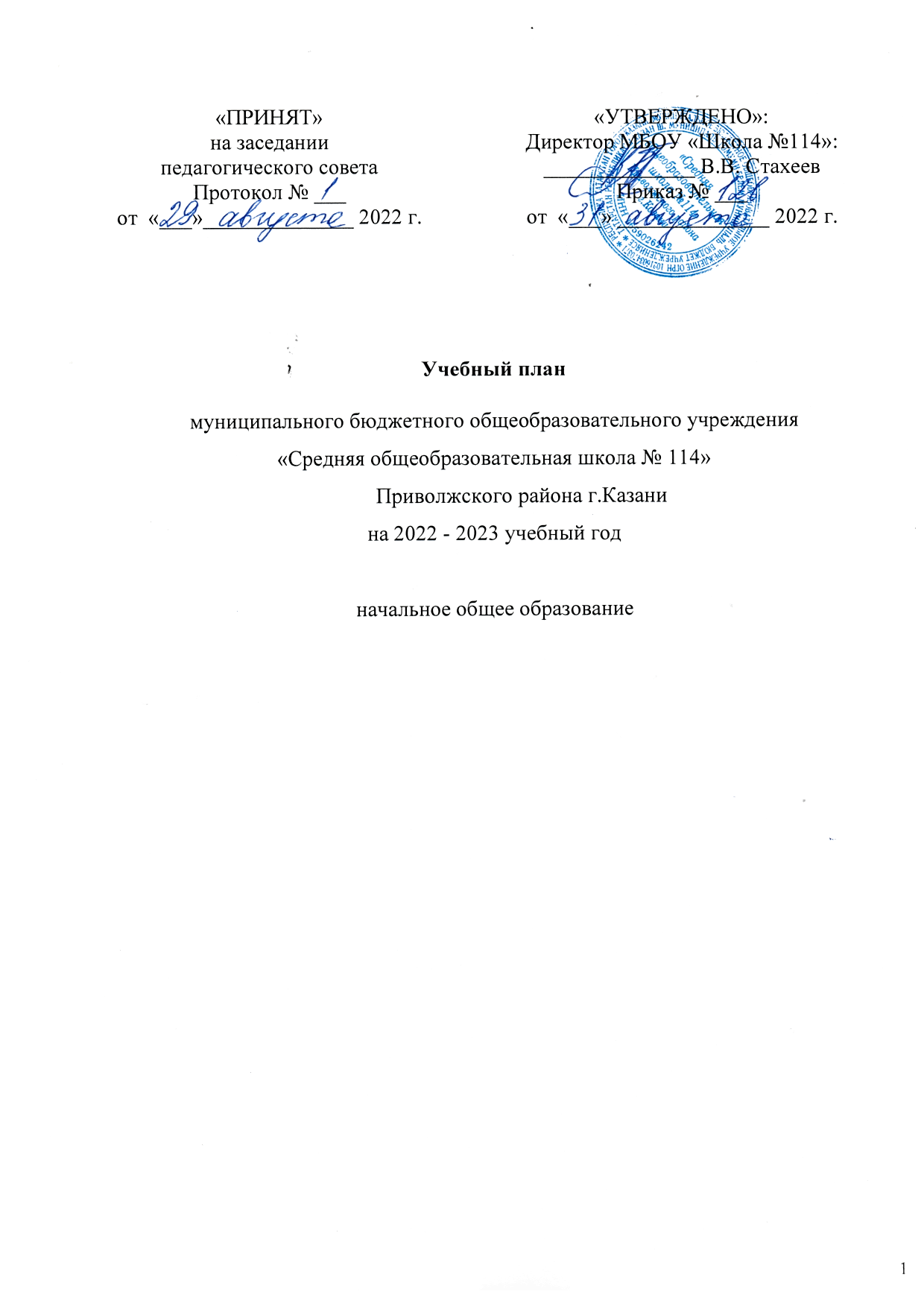 Пояснительная запискак учебному плану для обучающихся 1-4 классов муниципального бюджетного общеобразовательного учреждения «Средняя общеобразовательная школа №114» Приволжского района г.Казани      на 2022-2023 учебный годУчебный план для обучающихся 1АБВ, 2АБВ, 3АБВ, 4АБ классов муниципального бюджетного общеобразовательного учреждения «Средняя общеобразовательная школа №114» Приволжского района г.Казани (далее – МБОУ «Школа №114») является нормативным правовым актом по реализации Федеральных государственных образовательных стандартов (далее – ФГОС), определяющим перечень, емкость, последовательность, распределение по периодам обучения учебных предметов, объем учебной нагрузки обучающихся.1. Нормативно-правовая основа формирования образовательного плана.Учебный план для обучающихся 1, 2, 3, 4х классов МБОУ «Школа №114» разработан на  основании:нормативно-правовых документов:- Федеральный закон Российской Федерации от 29 декабря 2012 г. № 273-ФЗ "Об образовании в Российской Федерации" (с изменениями и дополнениями);- Федеральным государственным образовательным стандартом начального общего образования (утвержден приказом Министерства образования и науки Российской Федерации от 06.10.2009г. № 373, зарегистрирован в Минюсте России 11.12.2009г., регистрационный номер 17785) с изменениями и дополнениями; - Федеральный государственный образовательный стандарт начального общего образования (утвержден приказом Министерства просвещения РФ от 31.05.2021 №286);- Закон Российской Федерации от 25.10.1991г. №1807-1 (ред. от 12.03.2014г.) «О языках народов Российской Федерации»;- СП 2.4.3648-20 "Санитарно-эпидемиологические требования к организациям воспитания и обучения, отдыха и оздоровления детей и молодежи", утвержденных постановлением Федеральной службы по надзору в сфере защиты прав потребителей и благополучия человека от 28.09.2020 № 28;- СанПиН 1.2.3685-21 "Гигиенические нормативы и требования к обеспечению безопасности и (или) безвредности для человека факторов среды обитания", утвержденных постановлением Федеральной службы по надзору в сфере защиты прав потребителей и благополучия человека от 28.01.2021 № 2;- Приказ Министерства образования и науки Российской Федерации от 23 августа 2017 г. N 816 «Об утверждении порядка применения организациями, осуществляющими образовательную деятельность, электронного обучения, дистанционных образовательных технологий при реализации образовательных программ»;- Письмо Министерства образования и науки Российской Федерации от 12.05.2011г № 03- 296 «Об организации внеурочной деятельности при введении федерального государственного образовательного стандарта общего образования».- Письмо Министерства образования и науки Российской Федерации от 21.04.2014г № 08- 516 «О реализации курса ОРКСЭ»;- Письмо Департамента государственной политики в сфере общего образования Министерства образования и науки Российской Федерации от 25.05.2015г № 08-761 «Об изучении предметных областей: «Основы религиозных культур и светской этики» и «Основы духовно-нравственной культуры народов России»;- Порядок организации и осуществления образовательной деятельности по основным общеобразовательным программам - образовательным программам начального  общего, основного общего и среднего общего образования, утвержденным приказом Министерства образования и науки Российской Федерации от 30.08.2013 № 1015; - Федеральным перечнем учебников, учебников, допущенных к использованию при реализации имеющих государственную аккредитацию образовательных программ начального общего, основного общего, среднего общего образования организациями, осуществляющими образовательную деятельность (утвержден приказом Министерства просвещения Российской Федерации от 20 мая 2020 г. N 254) с изменениями и дополнениями;- Закон Республики Татарстан от 22.07.2013 № 68-ЗРТ «Об образовании»; - Закон Республики Татарстан от 08.07.1992 № 1560-XII «О государственных языках Республики Татарстан и других языках в Республике Татарстан»;- Основная образовательная программа начального общего образования МБОУ «Средняя общеобразовательная школа № 114» Приволжского района г.Казани.2. Особенности содержания образования.Учебный план сформирован с целью дальнейшего совершенствования образовательной деятельности, реализации основной образовательной программы начального общего образования.Учебный план МБОУ «Школа №114» направлен на решение следующих задач:обеспечение конституционного права на получение бесплатного образования,реализация основных общеобразовательных программ начального образования,осуществление индивидуального подхода к обучающимся, создание адаптивной образовательной среды,обеспечение равных возможностей получения качественного начального общего образования,создание условий для духовно-нравственного развития и воспитания обучающихся, становление их гражданской идентичности как основы развития гражданского общества,создание условий для укрепления физического и духовного здоровья обучающихся.Структура учебного плана.Учебный план МБОУ «Школа №114» включает обязательную часть и часть, формируемую участниками образовательных отношений.Обязательная часть обеспечивает реализацию ФГОС, право на полноценное образование, отражает содержание образования, включает в себя перечень учебных предметов и минимальное количество часов на их изучение. В обязательной части учебного плана сбалансированы следующие предметные области:Русский язык, литературное чтение,Родной язык и литературное чтение на родном языке,Иностранный язык,Математика и информатика,Обществознание и естествознание,Искусство,Технология,Физическая культураОсновы религиозных культур и светской этики.Часть учебного плана, формируемая участниками образовательных отношений, определяет содержание образования и распределена на увеличение часов на изучение предметов.Характеристика предметных областей. Содержание образования.Учебно-методическое обеспечение.Цели обучения:создание условий для	развития личности младшего школьника, реализации его способностей, поддержка индивидуальности;освоение младшим школьником системы знаний, общеучебных и предметных умений и навыков;формирование у ребёнка интереса к учению и умения учиться;формирование	здоровьесберегающих навыков, обучение основам безопасной жизнедеятельности.Принципы:приоритет воспитания в образовательной деятельности;личностно—ориентированный и деятельностный характер обучения;сочетание инновационных подходов с традициями отечественного образования.Основной особенностью методов и форм является то, что предпочтение отдаётся проблемно-поисковой и творческой деятельности младших школьников. Такой подход предусматривает создание проблемных ситуаций, выдвижение предложений, поиск доказательств, формирование выводов, сопоставление результатов с эталоном. При таком подходе возникает естественная мотивация учения, успешно развивается способность ребёнка понимать смысл поставленной задачи, планировать учебную работу, контролировать и оценивать её результат. Проблемно-поисковый подход позволяет выстраивать гибкую методику обучения, хорошо адаптированную к специфике учебного содержания и конкретной педагогической ситуации, учитывать индивидуальные особенности детей, их интересы и склонности. Он даёт возможность применять обширный арсенал методов и приёмов эвристического характера, целенаправленно развивая познавательную активность и самостоятельность обучающихся. При этом демонстрируется возможность существования различных точек зрения на один и тот же вопрос, воспитывается терпимость и уважение к мнению другого, культура диалога, что хорошо согласуется с задачей формирования толерантности.Организация образовательной деятельности.Начало учебного года - 1 сентября, начало образовательной деятельности - 01.09.2022.Продолжительность образовательной деятельности   – 33 недели в 1х классах, 34 недели во 2, 3, 4х классах.Продолжительность каникул в течение образовательной деятельности в 1х классах –37 календарных дней, во 2-4х классах – 30 календарных дней. Продолжительность летних каникул не менее 8 недель.Учебные занятия проводятся в режиме шестидневной учебной недели в первую смену во 2-4 классах и в режиме пятидневной учебной недели в 1-х классах. Начало занятий в 1    смене в 8.00.Для обучающихся 1-ых классов используется «ступенчатый» режим обучения: в первом полугодии - в сентябре, октябре - по 3 урока в день по 35 минут каждый, в ноябре-декабре – по 4-5 уроков по 35 минут каждый; во втором полугодии – в январе – мае – по 4-5 уроков по 40 минут каждый; во 2, 3, 4х классах – 45 минут, обучение ведётся по четвертям.Предельно допустимая недельная учебная нагрузка составляет по 21 час в 1х классах, по 25 часов во 2, 3, и по 26 ч. в 4-х классах.В середине учебного дня в дни, когда в расписание не включен предмет «Физическая культура», проводится динамическая пауза в 1х классах.Обучение проводится без балльного оценивания знаний обучающихся и домашних заданий в 1х классах.Расписание звонков для 1 классов:Расписание звонков для 2-4 классов:Во время питания класса предыдущий урок допускается сокращать на 5 минут. Продолжительность уроков для 2-11 классов 45 минут.В соответствии с Порядком регламентации и оформления отношений государственной или муниципальной образовательной организации и родителей (законных представителей) обучающихся, нуждающихся в длительном лечении, а также детей-инвалидов в части организации обучения по основным общеобразовательным программам на дому или в медицинских организациях (утвержден Постановлением Кабинета Министров Республики Татарстан от 04.03.2015г. №135) организуется обучение на дому. Учебная нагрузка для детей-инвалидов и больных детей, нуждающихся по состоянию здоровья в индивидуальном (надомном) обучении при наличии справки медицинских учреждений, устанавливается в соответствии с нормативами, утвержденными МО и Н РТ для данной категории детей, в соответствии с учебным планом школы№114, индивидуальным учебным планом с учетом индивидуальных особенностей и психофизических возможностей обучающихся. Первый уровень обучения (начальное образование) – 8 часов в неделю; на втором уровне обучения (основное общее образование) – 10 часов; на третьем уровне обучения (среднее общее образование) – 12 часов в неделю. При переводе на надомное обучение для каждого ученика составляется индивидуальная рабочая программа, в соответствии с образовательными  потребностями ученика. В индивидуальном учебном плане отражаются все предметы соответствующего класса.В конце образовательной деятельности выставляется итоговая оценка на основании четвертных, годовых и оценок за годовую промежуточную аттестацию. Формы проведения годовой промежуточной аттестации в 1 классах: комплексная контрольная работа. Сроки проведения годовой промежуточной аттестации – апрель-май 2023 года. Годовая промежуточная аттестация во 2-4 классах в 2022-2023 учебном году будет проводиться в соответствии с планом промежуточной аттестации.Учебный план на 2022-2023 уч.годДиректор школы №114						В.В. СтахеевВ МБОУ «Школа №114» созданы все необходимые условия для реализации данного   учебного плана.План промежуточной аттестации для 1-4 классовПрограммно-методическое обеспечение к учебному плану МБОУ «Школа № 114» Приволжского района г. Казани на 2022-2023 учебный год Начальное общее образование(В соответствии с федеральным государственным образовательным стандартом начального общего образования)Директор школы №114						В.В. СтахеевПредметные областиПредметыОсновные задачи реализации содержанияРусский язык и литературное чтениеРусский языкФормирование первоначальных представлений о единстве и многообразии языкового и культурного пространства России, о языке как основе национального самосознания. Развитие диалогической и монологической устной и письменной речи, коммуникативных	умений, нравственных и эстетических чувств, способностей	к творческой деятельности.Русский язык и литературное чтениеЛитературное чтениеФормирование первоначальных представлений о единстве и многообразии языкового и культурного пространства России, о языке как основе национального самосознания. Развитие диалогической и монологической устной и письменной речи, коммуникативных	умений, нравственных и эстетических чувств, способностей	к творческой деятельности.Иностранный языкИностранный язык (английский)Формирование		первоначальных представлений о единстве и многообразии языкового и культурного пространства России, о языке как основе национального самосознания. Развитие диалогической и монологической устной и письменной речи, коммуникативных	умений, нравственных и эстетических чувств, способностей	к творческой деятельности. Обеспечено деление наподгруппы.Математика и информатикаМатематикаРазвитие математической речи, логического     и алгоритмического мышления, воображения, обеспечениепервоначальных представлений о компьютерной грамотности.Обществознание и естествознаниеОкружающий мирФормирование	уважительного отношения к семье, населенному пункту, региону, России, истории, культуре, природе нашей страны, её современной жизни. Осознание ценности, целостности и многообразия окружающего мира, своего места в нём. Формирование модели безопасного поведения в условиях повседневной жизни и в различных опасных и чрезвычайных ситуациях. Формирование психологической культуры и компетенции для обеспечения эффективного	и безопасного взаимодействия в социуме.Основы религиозных культур и светской этикиОсновы религиозных культур	и светской этикиВоспитание способности к духовному развитию, нравственному самосовершенствованию.Формирование	первоначальных представлений о светской этике, об отечественных традиционных религиях, их роли в культуре, истории и современности России.Реализуется два модуля: Основы православной культуры и Основы светской этикиИскусствоМузыкаРазвитие	способностей	к   художественно -образному,  эмоционально-ценностному восприятиюИскусствоИзобразительное искусствоРазвитие	способностей	к художественно-образному, эмоционально-ценностному восприятию произведений изобразительного и музыкального искусства, выражению в творческих работах своего отношения к окружающему миру.ТехнологияТехнологияФормирование опыта как основы обучения и познания, осуществление поисково-аналитической деятельности для практического решения прикладных задач с использованием знаний, полученных при изучении других учебных предметов, формирование первоначального опыта практическойпреобразовательной деятельности.Физическая культураФизическая культураУкрепление здоровья, содействие гармоничному		физическому, нравственному	и социальному развитию, успешному обучению, формирование первоначальных умений саморегуляции средствами физической культуры. Формирование установки на сохранение и укрепление здоровья,навыков здорового и безопасного образа жизни.1 полугодие1 полугодие1 полугодие1 полугодиеНомер урокаНачало урокаКонец урокаПеремена18.008.3520 минут28.559.30Динамическая пауза9.3010.10310.1010.4515 минут411.0011.352 полугодие2 полугодие2 полугодие2 полугодие18.008.4020 минут29.009.4010 минут39.5010.3010 минут410.4011.2010 минут511.3012.10№ урокаПродолжительность урокаПродолжительность перемены   1 урок8:00 – 8:45 15 минут   2 урок9:00 – 9:4515 минут   3 урок10:00 – 10:4515 минут   4 урок11:00 – 11:4515 минут   5 урок 12:00 – 12:4515 минут   6 урок13:00 – 13:4510 минут   7 урок13:55 – 14:4010 минут8 урок14:50 – 15:35Предметные областиУчебные предметыКоличество часовКоличество часовКоличество часовКоличество часовОбязательная частьклассы1АБВ2АБВ3АБВ4АБРусский язык и литературное чтениеРусский язык455519Русский язык и литературное чтениеЛитературное чтение333312Родной язык и литературное чтение на родном языкеРодной язык 22228Родной язык и литературное чтение на родном языкеЛитературное чтение	нана родном языке11114Родной язык и литературное чтение на родном языкегосударственный язык республики Российской Федерации333312Иностранный языкИностранный язык (английский)-2226Математика и информатикаМатематика444416Обществознание и естествознание (окружающий мир)Окружающий мир22228Основы религиозной культуры и светской этикиОсновы религиозных культур и светской этики---11ИскусствоМузыка11114ИскусствоИзобразительное искусство11114ТехнологияТехнология11114Физическая культураФизическая культура233311ИтогоИтого2125252697Часть, формируемая участниками образовательных отношенийЧасть, формируемая участниками образовательных отношений0000Предельно допустимая аудиторная учебная нагрузка при 5ти- дневной учебной неделеПредельно допустимая аудиторная учебная нагрузка при 5ти- дневной учебной неделе2125252697Общий объем аудиторной работы обучающихся за 4 учебных года Общий объем аудиторной работы обучающихся за 4 учебных года 3277Учебные предметы12234Русский языкКомплексная работа включающая следующие предметы: математика, русский язык, литературное чтение, окружающий мирДиктант/ВГОДиктант/ВГОДиктант/ВГОКомплексная работа /ВГОЛитературное чтениеКомплексная работа включающая следующие предметы: математика, русский язык, литературное чтение, окружающий мирДиагностика техники чтения /ВГОДиагностика техники чтения /ВГОДиагностика техники чтения /ВГОДиагностика техники чтения /ВГОРодной язык (русск.)/родной язык (тат.) / государственный язык республики Российской ФедерацииКомплексная работа включающая следующие предметы: математика, русский язык, литературное чтение, окружающий мирТестирование /ВГОТестирование /ВГОКонтрольная работа/ВГОТестирование/ВГОЛитературное чтение на родном языке Комплексная работа включающая следующие предметы: математика, русский язык, литературное чтение, окружающий мирТестирование /ВГОТестирование /ВГОКонтрольная работа/ВГОТестирование/ВГОАнглийский языкКомплексная работа включающая следующие предметы: математика, русский язык, литературное чтение, окружающий мирТестирование /ВГОТестирование /ВГОТестирование /ВГОТестирование /ВГОМатематика Комплексная работа включающая следующие предметы: математика, русский язык, литературное чтение, окружающий мирКонтрольная работа/ВГОКонтрольная работа/ВГОКонтрольная работа/ВГОКомплексная работа /ВГООкружающий мирКомплексная работа включающая следующие предметы: математика, русский язык, литературное чтение, окружающий мирТестирование/ВГОТестирование/ВГОТестирование/ВГОКомплексная работа /ВГООсновы религиозных культур и светской этикиКомплексная работа включающая следующие предметы: математика, русский язык, литературное чтение, окружающий мирТестирование/ВГОМузыка Комплексная работа включающая следующие предметы: математика, русский язык, литературное чтение, окружающий мирТестирование /ВГОТестирование /ВГОТестирование /ВГОТестирование /ВГОИзобразительное искусство Комплексная работа включающая следующие предметы: математика, русский язык, литературное чтение, окружающий мирТворческий проект/ВГОТворческий проект/ВГОТворческий проект/ВГОТворческий проект/ВГОТехнология Комплексная работа включающая следующие предметы: математика, русский язык, литературное чтение, окружающий мирПроектная работа/ВГОПроектная работа/ВГОПроектная работа/ВГОПроектная работа/ВГОФизическая культура Комплексная работа включающая следующие предметы: математика, русский язык, литературное чтение, окружающий мирСдача нормативов по физической подготовке ГТО/ВГОСдача нормативов по физической подготовке ГТО /ВГОСдача нормативов по физической подготовке ГТО /ВГОСдача нормативов по физической подготовке ГТО /ВГОУчебный предметКлассПорядковый номер учебника ФПУУчебник, учебное пособие, издательство, годАнглийский язык21.1.1.3.3.1Быкова Н.И., Дули Дж., Поспелова М.Д., Эванс В. М., Просвещение, ,2019 г.(2,3кл.)Быкова Н.И., Дули Дж., Поспелова М.Д., Эванс В. М., Просвещение, 2022г.(3кл.)Быкова Н.И., Дули Дж., Поспелова М.Д., Эванс В. М., Просвещение, 2018 г.(4 кл.)Английский язык31.1.1.3.3.2Быкова Н.И., Дули Дж., Поспелова М.Д., Эванс В. М., Просвещение, ,2019 г.(2,3кл.)Быкова Н.И., Дули Дж., Поспелова М.Д., Эванс В. М., Просвещение, 2022г.(3кл.)Быкова Н.И., Дули Дж., Поспелова М.Д., Эванс В. М., Просвещение, 2018 г.(4 кл.)Английский язык41.1.1.3.3.3Быкова Н.И., Дули Дж., Поспелова М.Д., Эванс В. М., Просвещение, ,2019 г.(2,3кл.)Быкова Н.И., Дули Дж., Поспелова М.Д., Эванс В. М., Просвещение, 2022г.(3кл.)Быкова Н.И., Дули Дж., Поспелова М.Д., Эванс В. М., Просвещение, 2018 г.(4 кл.)Изобразительное искусство1Учебное пособие Н.А. Горяева, Л.А. Неменская, А.С. Питерских и др. Изобразительное искусство. Искусство вокруг нас. Под ред. Неменского Б.М. М., Просвещение, 2017 г.(3кл.)Изобразительное искусство2Учебное пособие Н.А. Горяева, Л.А. Неменская, А.С. Питерских и др. Изобразительное искусство. Искусство вокруг нас. Под ред. Неменского Б.М. М., Просвещение, 2017 г.(3кл.)Изобразительное искусство31.1.5.1.6.3Учебное пособие Н.А. Горяева, Л.А. Неменская, А.С. Питерских и др. Изобразительное искусство. Искусство вокруг нас. Под ред. Неменского Б.М. М., Просвещение, 2017 г.(3кл.)Изобразительное искусство4Учебное пособие Изобразительное искусство. под ред. Неменского Б.М. М., Просвещение, 2017 г. (4кл.)Литературное чтение11.1.1.2.4.1Климанова Л.Ф., Горецкий В.Г., Голованова М.В. Литературное чтение в 2-х частях, М.; Просвещение, 2018 г.(1 кл.)Климанова Л.Ф., Горецкий В.Г. Виноградская Л.А. Литературное чтение, М.; Просвещение, 2021 г., (1 кл.)Климанова Л.Ф., Горецкий В.Г. Виноградская Л.А. Литературное чтение, М.; Просвещение, 2018 (2 кл.)Климанова Л.Ф., Горецкий В.Г., Голованова М.В. Литературное чтение в 2-х частях, М.; Просвещение, 2019 г.(2 кл.)Климанова Л.Ф., Горецкий В.Г., Голованова М.В. Литературное чтение в 2-х частях, М.; Просвещение, 2020.(2 кл.)Климанова Л.Ф.,Горецкий В.Г.,Голованова М.В Литер. Чтение в 2-х ч.-М.:Просвещение.-2021 ,2022 гг.(3 кл)Литературное чтение21.1.1.2.4.2Климанова Л.Ф., Горецкий В.Г., Голованова М.В. Литературное чтение в 2-х частях, М.; Просвещение, 2018 г.(1 кл.)Климанова Л.Ф., Горецкий В.Г. Виноградская Л.А. Литературное чтение, М.; Просвещение, 2021 г., (1 кл.)Климанова Л.Ф., Горецкий В.Г. Виноградская Л.А. Литературное чтение, М.; Просвещение, 2018 (2 кл.)Климанова Л.Ф., Горецкий В.Г., Голованова М.В. Литературное чтение в 2-х частях, М.; Просвещение, 2019 г.(2 кл.)Климанова Л.Ф., Горецкий В.Г., Голованова М.В. Литературное чтение в 2-х частях, М.; Просвещение, 2020.(2 кл.)Климанова Л.Ф.,Горецкий В.Г.,Голованова М.В Литер. Чтение в 2-х ч.-М.:Просвещение.-2021 ,2022 гг.(3 кл)Литературное чтение31.1.1.2.4.3Климанова Л.Ф., Горецкий В.Г., Голованова М.В. Литературное чтение в 2-х частях, М.; Просвещение, 2018 г.(1 кл.)Климанова Л.Ф., Горецкий В.Г. Виноградская Л.А. Литературное чтение, М.; Просвещение, 2021 г., (1 кл.)Климанова Л.Ф., Горецкий В.Г. Виноградская Л.А. Литературное чтение, М.; Просвещение, 2018 (2 кл.)Климанова Л.Ф., Горецкий В.Г., Голованова М.В. Литературное чтение в 2-х частях, М.; Просвещение, 2019 г.(2 кл.)Климанова Л.Ф., Горецкий В.Г., Голованова М.В. Литературное чтение в 2-х частях, М.; Просвещение, 2020.(2 кл.)Климанова Л.Ф.,Горецкий В.Г.,Голованова М.В Литер. Чтение в 2-х ч.-М.:Просвещение.-2021 ,2022 гг.(3 кл)Литературное чтение41.1.1.2.4.4Климанова Л.Ф., Горецкий В.Г., Голованова М.В. Литературное чтение, М.; Просвещение, 2018 г.,2020,2021 (4 кл)Математика11.1.2.1.8.1Моро М.И., Бантова М.А., Степанова С.В. и др. Математика в 2-х частях, М.; Просвещение,2018,2022 гг. ( 1 кл.)Моро М.И., Бантова М.А., Бельтюкова Г.В. и др. Математика 2 класс, М.; Просвещение 2019 г.г.Моро М.И., Бантова М.А., Бельтюкова Г.В. и др Математика 3 класс, Ч.1, Ч.2, М.; Просвещение,2022 гг.Моро М.И., Бантова М.А., Бельтюкова Г.В. и др Математика 4 класс М.; Просвещение,2018,2021 гг.Математика21.1.2.1.8.2Моро М.И., Бантова М.А., Степанова С.В. и др. Математика в 2-х частях, М.; Просвещение,2018,2022 гг. ( 1 кл.)Моро М.И., Бантова М.А., Бельтюкова Г.В. и др. Математика 2 класс, М.; Просвещение 2019 г.г.Моро М.И., Бантова М.А., Бельтюкова Г.В. и др Математика 3 класс, Ч.1, Ч.2, М.; Просвещение,2022 гг.Моро М.И., Бантова М.А., Бельтюкова Г.В. и др Математика 4 класс М.; Просвещение,2018,2021 гг.Математика31.1.2.1.8.3Моро М.И., Бантова М.А., Степанова С.В. и др. Математика в 2-х частях, М.; Просвещение,2018,2022 гг. ( 1 кл.)Моро М.И., Бантова М.А., Бельтюкова Г.В. и др. Математика 2 класс, М.; Просвещение 2019 г.г.Моро М.И., Бантова М.А., Бельтюкова Г.В. и др Математика 3 класс, Ч.1, Ч.2, М.; Просвещение,2022 гг.Моро М.И., Бантова М.А., Бельтюкова Г.В. и др Математика 4 класс М.; Просвещение,2018,2021 гг.Математика41.1.2.1.8.4Моро М.И., Бантова М.А., Степанова С.В. и др. Математика в 2-х частях, М.; Просвещение,2018,2022 гг. ( 1 кл.)Моро М.И., Бантова М.А., Бельтюкова Г.В. и др. Математика 2 класс, М.; Просвещение 2019 г.г.Моро М.И., Бантова М.А., Бельтюкова Г.В. и др Математика 3 класс, Ч.1, Ч.2, М.; Просвещение,2022 гг.Моро М.И., Бантова М.А., Бельтюкова Г.В. и др Математика 4 класс М.; Просвещение,2018,2021 гг.Музыка1Музыка21.1.5.2.7.2Школяр Л.В. , Алексеева Л.Л. Музыка, Мнемозина, 2017г., 2 классМузыка31.1.5.2.7.3Школяр Л.В. , Алексеева Л.Л. Музыка, Мнемозина, 2017г., 3 классМузыка41.1.5.2.7.4Школяр Л.В. , Алексеева Л.Л. Музыка, Вента-Граф, 2018г., 4 классОкружающий мир11.1.3.1.3.1Плешаков А.А. Окружающий мир в 2-х частях, М., Просвещение, 2018г.2021 ( 1 кл.)Плешаков А.А., Новицкая М.Ю. Окружающий мир в 2-х частях, М., Просвещение, 2018,2021 г. ( 1 кл.)Плешаков А.А. Окружающий мир, М., Просвещение, ( 2 кл.), 2019г. Плешаков А.А. Окружающий мир, М., Просвещение, , 2017,2022г.(3 кл.)Плешаков А.А., Крючкова Е.А., Окружающий мир в 2 частях, М., Просвещение, 2018, 2021 г.( 4 кл.)Окружающий мир21.1.3.1.3.2Плешаков А.А. Окружающий мир в 2-х частях, М., Просвещение, 2018г.2021 ( 1 кл.)Плешаков А.А., Новицкая М.Ю. Окружающий мир в 2-х частях, М., Просвещение, 2018,2021 г. ( 1 кл.)Плешаков А.А. Окружающий мир, М., Просвещение, ( 2 кл.), 2019г. Плешаков А.А. Окружающий мир, М., Просвещение, , 2017,2022г.(3 кл.)Плешаков А.А., Крючкова Е.А., Окружающий мир в 2 частях, М., Просвещение, 2018, 2021 г.( 4 кл.)Окружающий мир31.1.3.1.3.3Плешаков А.А. Окружающий мир в 2-х частях, М., Просвещение, 2018г.2021 ( 1 кл.)Плешаков А.А., Новицкая М.Ю. Окружающий мир в 2-х частях, М., Просвещение, 2018,2021 г. ( 1 кл.)Плешаков А.А. Окружающий мир, М., Просвещение, ( 2 кл.), 2019г. Плешаков А.А. Окружающий мир, М., Просвещение, , 2017,2022г.(3 кл.)Плешаков А.А., Крючкова Е.А., Окружающий мир в 2 частях, М., Просвещение, 2018, 2021 г.( 4 кл.)Окружающий мир41.1.3.1.3.41.1.3.1.3.1Плешаков А.А. Окружающий мир в 2-х частях, М., Просвещение, 2018г.2021 ( 1 кл.)Плешаков А.А., Новицкая М.Ю. Окружающий мир в 2-х частях, М., Просвещение, 2018,2021 г. ( 1 кл.)Плешаков А.А. Окружающий мир, М., Просвещение, ( 2 кл.), 2019г. Плешаков А.А. Окружающий мир, М., Просвещение, , 2017,2022г.(3 кл.)Плешаков А.А., Крючкова Е.А., Окружающий мир в 2 частях, М., Просвещение, 2018, 2021 г.( 4 кл.)Русский язык11.1.1.1.4.11.1.1.1.6.11.1.1.1.6.21.1.1.1.4.2Горецкий В.Г., Кирюшкин В.А., Виноградская Л.А. , Азбука в 2 ч., М., Просвещение 2018,2020 г.Климанова Л.Ф. Макеева С.Г. Русский язык. М.: Просвещение, 2020 г. (1кл.)Канакина В.П., Горецкий В.Г., Русский язык М., Просвещение,2018 г.( 1кл.)Канакина В.П., Горецкий В.Г., Русский язык М., Просвещение,2018 Канакина В.П., Горецкий В.Г., Русский язык М., Просвещение,2018,2022 2 г. (3кл.)Русский язык21.1.1.1.6.3Горецкий В.Г., Кирюшкин В.А., Виноградская Л.А. , Азбука в 2 ч., М., Просвещение 2018,2020 г.Климанова Л.Ф. Макеева С.Г. Русский язык. М.: Просвещение, 2020 г. (1кл.)Канакина В.П., Горецкий В.Г., Русский язык М., Просвещение,2018 г.( 1кл.)Канакина В.П., Горецкий В.Г., Русский язык М., Просвещение,2018 Канакина В.П., Горецкий В.Г., Русский язык М., Просвещение,2018,2022 2 г. (3кл.)Русский язык31.1.1.1.6.4Горецкий В.Г., Кирюшкин В.А., Виноградская Л.А. , Азбука в 2 ч., М., Просвещение 2018,2020 г.Климанова Л.Ф. Макеева С.Г. Русский язык. М.: Просвещение, 2020 г. (1кл.)Канакина В.П., Горецкий В.Г., Русский язык М., Просвещение,2018 г.( 1кл.)Канакина В.П., Горецкий В.Г., Русский язык М., Просвещение,2018 Канакина В.П., Горецкий В.Г., Русский язык М., Просвещение,2018,2022 2 г. (3кл.)Русский язык41.1.1.1.4.5Канакина В.П., Горецкий  В.Г., Русский язык. В 2 ч., М.: Просвещение, 2018,2020 г. (4кл.)Родной язык (русск.)/родной язык (тат.) и литературное чтение на родном языке 13.2.2.2.2.13.1.1.2.4.13.1.1.1.2.2Мияссарова И.Х., Гарифуллина Ф.Ш. Алифба, Магариф-Вакыт, 2018 г., 1 классХарисов Ф.Ф., Хисамова Ф.М., Харисова Ч.М. Татарский язык (Татар теле), Таткнигоиздат, 2017, 1 класс, Харисов Ф.Ф., Хисамова Ф.М., Харисова Ч.М. Татарский язык (Татар теле), Таткнигоиздат, 2017, 2 класс,Харисов Ф.Ф., Хисамова Ф.М., Харисова Ч.М. Татарский язык (Татар теле), Таткнигоиздат, 2018, 3 класс,Харисов Ф.Ф., Хисамова Ф.М., Харисова Ч.М. Татарский язык (Татар теле), Таткнигоиздат, 2017, 4 класс,Родной язык (русск.)/родной язык (тат.) и литературное чтение на родном языке 23.1.1.1.6.23.1.1.2.4.2Мияссарова И.Х., Гарифуллина Ф.Ш. Алифба, Магариф-Вакыт, 2018 г., 1 классХарисов Ф.Ф., Хисамова Ф.М., Харисова Ч.М. Татарский язык (Татар теле), Таткнигоиздат, 2017, 1 класс, Харисов Ф.Ф., Хисамова Ф.М., Харисова Ч.М. Татарский язык (Татар теле), Таткнигоиздат, 2017, 2 класс,Харисов Ф.Ф., Хисамова Ф.М., Харисова Ч.М. Татарский язык (Татар теле), Таткнигоиздат, 2018, 3 класс,Харисов Ф.Ф., Хисамова Ф.М., Харисова Ч.М. Татарский язык (Татар теле), Таткнигоиздат, 2017, 4 класс,Родной язык (русск.)/родной язык (тат.) и литературное чтение на родном языке 33.1.1.2.4.33.1.1.1.6.3Мияссарова И.Х., Гарифуллина Ф.Ш. Алифба, Магариф-Вакыт, 2018 г., 1 классХарисов Ф.Ф., Хисамова Ф.М., Харисова Ч.М. Татарский язык (Татар теле), Таткнигоиздат, 2017, 1 класс, Харисов Ф.Ф., Хисамова Ф.М., Харисова Ч.М. Татарский язык (Татар теле), Таткнигоиздат, 2017, 2 класс,Харисов Ф.Ф., Хисамова Ф.М., Харисова Ч.М. Татарский язык (Татар теле), Таткнигоиздат, 2018, 3 класс,Харисов Ф.Ф., Хисамова Ф.М., Харисова Ч.М. Татарский язык (Татар теле), Таткнигоиздат, 2017, 4 класс,Родной язык (русск.)/родной язык (тат.) и литературное чтение на родном языке 43.1.1.2.4.4.3.1.1.1.6.43.1.1.1.2.5И.Л. Литвинов, Э.Р. Садыкова Л.И. Гарипова.  Татар теле Казан : Татар.кит. нәшр., 2017ел.  (1-4 кл.)Ягафарова Р.Х., Литературное чтение, (1-4 класс),Таткнигоиздат, 2017 г.Технология1Огерчук Л.Ю. Технология, Русское слово, 2020, 2 классОгерчук Л.Ю. Технология, Русское слово, 2020, 3 классОгерчук Л.Ю. Технология, Русское слово, 2020, 4 классТехнология21.1.6.1.7.2Огерчук Л.Ю. Технология, Русское слово, 2020, 2 классОгерчук Л.Ю. Технология, Русское слово, 2020, 3 классОгерчук Л.Ю. Технология, Русское слово, 2020, 4 классТехнология31.1.6.1.7.3Огерчук Л.Ю. Технология, Русское слово, 2020, 2 классОгерчук Л.Ю. Технология, Русское слово, 2020, 3 классОгерчук Л.Ю. Технология, Русское слово, 2020, 4 классТехнология41.1.6.1.7.4Огерчук Л.Ю. Технология, Русское слово, 2020, 2 классОгерчук Л.Ю. Технология, Русское слово, 2020, 3 классОгерчук Л.Ю. Технология, Русское слово, 2020, 4 классОсновы религиозных культур и светской этики41.1.4.1.6.11.1.4.1.6.2Сахаров А.Н., Кочегаров К.А., ОРКСЭ, М., Русское слово, 2018 г. ( 4 кл)Студеникин М.Т. ., ОРКСЭ, М., Русское слово, 2018 г. ( 4 кл),2021